ОБЩИЕ СВЕДЕНИЯУчебная дисциплина «Антикризисный PR и консалтинг»   изучается в седьмом семестре (очная форма обучения).Курсовая работа/Курсовой проект – не предусмотрен(а)Форма промежуточной аттестации Место учебно й дисциплины в структуре ОПОПУчебная дисциплина  «Антикризисный PR и консалтинг»   относится к части, формируемой участниками образовательных отношений.Основой для освоения дисциплины/модуля являются результаты обучения по предшествующим дисциплинам и практикам:Очная форма обучения:Б1.В.4 Социология современной рекламы и PR;Б1.В.16 Организация PR акций и рекламных компанийв Fashion-индустрии	Результаты обучения по учебной дисциплине/учебному модулю, используются при изучении следующих дисциплин и прохождения практик:Б1.В.ДЭ.1.2 Социология современных цифровых медиаЗаочная форма обучения:Б1.В.2 Социологические основы изучения  общественного мненияБ1.В.6 СоциолингвистикаБ1.В.16 Организация PR акций и рекламных компанийЦЕЛИ И ПЛАНИРУЕМЫЕ РЕЗУЛЬТАТЫ ОБУЧЕНИЯ ПО ДИСЦИПЛИНЕ (МОДУЛЮ)Целями изучения дисциплины  «Антикризисный PR и консалтинг»   являются:– являются формирование представлений об антикризисных связях с общественностью (антикризисный PR) как деятельности, регулирующей общественные процессы, как средства, разрешающего или смягчающего социальные, политические, экономические кризисные ситуации.формирование у обучающихся компетенции(-й), установленной(-ых) образовательной программой в соответствии с ФГОС ВО по данной дисциплине/модулю; Результатом обучения по учебной дисциплине/учебному модулю является овладение обучающимися знаниями, умениями, навыками и опытом деятельности, характеризующими процесс формирования компетенции(й) и обеспечивающими достижение планируемых результатов освоения учебной дисциплины/учебного модуля.Формируемые компетенции, индикаторы достижения компетенций, соотнесённые с планируемыми результатами обучения по дисциплине «Антикризисный PR и консалтинг»СТРУКТУРА И СОДЕРЖАНИЕ УЧЕБНОЙ ДИСЦИПЛИНЫ/МОДУЛЯОбщая трудоёмкость учебной дисциплины по учебному плану составляет:3.1. Структура учебной дисциплины/модуля для обучающихся по видам занятий (очная форма обучения)3.2.Структура учебной дисциплины/модуля для обучающихся по видам занятий (заочная форма обучения)3.3. Структура учебной дисциплины/модуля для обучающихся по разделам и темам дисциплины: (очная форма обучения)3.4. Структура учебной дисциплины/модуля для обучающихся по разделам и темам дисциплины: (заочная форма обучения)3.5. Краткое содержание учебной дисциплиныОчная форма обученияЗаочная форма обучения3.6. Организация самостоятельной работы обучающихсяСамостоятельная работа студента – обязательная часть образовательного процесса, направленная на развитие готовности к профессиональному и личностному самообразованию, на проектирование дальнейшего образовательного маршрута и профессиональной карьеры.Самостоятельная работа обучающихся по дисциплине организована как совокупность аудиторных и внеаудиторных занятий и работ, обеспечивающих успешное освоение дисциплины. Аудиторная самостоятельная работа обучающихся по дисциплине выполняется на учебных занятиях под руководством преподавателя и по его заданию. Аудиторная самостоятельная работа обучающихся входит в общий объем времени, отведенного учебным планом на аудиторную работу, и регламентируется расписанием учебных занятий. Внеаудиторная самостоятельная работа обучающихся – планируемая учебная, научно-исследовательская, практическая работа обучающихся, выполняемая во внеаудиторное время по заданию и при методическом руководстве преподавателя, но без его непосредственного участия, расписанием учебных занятий не регламентируется.Внеаудиторная самостоятельная работа обучающихся включает в себя:подготовку к лекциям и практическим занятиям;изучение учебных пособий;изучение теоретического и практического материала по рекомендованным источникам;написание тематических докладов и рефератов на проблемные темы;участие студентов в составлении тестов;подготовка к собеседованию;выполнение ситуативных заданий и кейсов;выполнение творческих заданий;решение задач;проведение исследовательских работ;подготовка к контрольной работе;подготовка к промежуточной аттестации в течение семестра.Самостоятельная работа обучающихся с участием преподавателя в форме иной контактной работы предусматривает групповую и (или) индивидуальную работу с обучающимися и включает в себя:проведение индивидуальных и групповых консультаций по курсовой работе;проведение консультаций перед экзаменом;проведение ежемесячных мастер-классов практиками медиарынка;индивидуальные консультации по организации самостоятельного изучения отдельных разделов/тем, базовых понятий учебной дисциплины.Перечень разделов/тем/, полностью или частично отнесенных на самостоятельное изучение с последующим контролемОчная форма обученияЗаочная форма обучения3.7. Применение электронного обучения, дистанционных образовательных технологийПри реализации программы учебной дисциплины электронное обучение и дистанционные образовательные технологии применяются.Реализация программы учебной дисциплины с применением электронного обучения и дистанционных образовательных технологий регламентируется действующими локальными актами университета.В электронную образовательную среду перенесены отдельные виды учебной деятельности:4. РЕЗУЛЬТАТЫ ОБУЧЕНИЯ ПО ДИСЦИПЛИНЕ,  КРИТЕРИИ ОЦЕНКИ УРОВНЯ СФОРМИРОВАННОСТИ КОМПЕТЕНЦИЙ, СИСТЕМА И ШКАЛА ОЦЕНИВАНИЯ4.1.Соотнесение планируемых результатов обучения с уровнями сформированности компетенции(й).5.  ОЦЕНОЧНЫЕ СРЕДСТВА ДЛЯ ТЕКУЩЕГО КОНТРОЛЯ УСПЕВАЕМОСТИ И ПРОМЕЖУТОЧНОЙ АТТЕСТАЦИИ, ВКЛЮЧАЯ САМОСТОЯТЕЛЬНУЮ РАБОТУ ОБУЧАЮЩИХСЯПри проведении контроля самостоятельной работы обучающихся, текущего контроля и промежуточной аттестации по учебной дисциплине «Антикризисный PR и консалтинг» проверяется уровень сформированности у обучающихся компетенций и запланированных результатов обучения по дисциплине (модулю), указанных в разделе 2 настоящей программы.5.1. Формы текущего контроля успеваемости, примеры типовых заданий:5.2. Критерии, шкалы оценивания текущего контроля успеваемости:5.3.  Промежуточная аттестация:5.4. Критерии, шкалы оценивания промежуточной аттестации учебной дисциплины/модуля:5.5. Система оценивания результатов текущего контроля и промежуточной аттестации.Оценка по дисциплине выставляется обучающемуся с учётом результатов текущей и промежуточной аттестации.Полученный совокупный результат конвертируется в пятибалльную систему оценок в соответствии с таблицей:6. ОБРАЗОВАТЕЛЬНЫЕ ТЕХНОЛОГИИРеализация программы предусматривает использование в процессе обучения следующих образовательных технологий:проблемная лекция;проектная деятельность;интерактивная лекция;групповая дискуссия;мастер-классы специалистов и работодателей;анализ ситуаций и имитационных моделей;поиск и обработка информации с использованием сети Интернет;дистанционные образовательные технологии;применение электронного обучения;просмотр рекламных материалов с их последующим анализом;использование на лекционных занятиях видеоматериалов и наглядных пособий;самостоятельная работа в системе компьютерного тестирования;обучение в сотрудничестве (командная, групповая работа);технологии с использованием игровых методов: ролевых, деловых игр.7. ПРАКТИЧЕСКАЯ ПОДГОТОВКАПрактическая подготовка в рамках учебной дисциплины реализуется при проведении практических занятий, предусматривающих участие обучающихся в выполнении отдельных элементов работ, связанных с будущей профессиональной деятельностью. Проводятся отдельные занятия лекционного типа, которые предусматривают передачу учебной информации обучающимся, которая необходима для последующего выполнения курсовой работы.8. ОРГАНИЗАЦИЯ ОБРАЗОВАТЕЛЬНОГО ПРОЦЕССА ДЛЯ ЛИЦ С ОГРАНИЧЕННЫМИ ВОЗМОЖНОСТЯМИ ЗДОРОВЬЯПри обучении лиц с ограниченными возможностями здоровья и инвалидов используются подходы, способствующие созданию безбарьерной образовательной среды: технологии дифференциации и индивидуального обучения, применение соответствующих методик по работе с инвалидами, использование средств дистанционного общения, проведение дополнительных индивидуальных консультаций по изучаемым теоретическим вопросам и практическим занятиям, оказание помощи при подготовке к промежуточной аттестации.При необходимости рабочая программа дисциплины может быть адаптирована для обеспечения образовательного процесса лицам с ограниченными возможностями здоровья, в том числе для дистанционного обучения.Учебные и контрольно-измерительные материалы представляются в формах, доступных для изучения студентами с особыми образовательными потребностями с учетом нозологических групп инвалидов:Для подготовки к ответу на практическом занятии, студентам с ограниченными возможностями здоровья среднее время увеличивается по сравнению со средним временем подготовки обычного студента.Для студентов с инвалидностью или с ограниченными возможностями здоровья форма проведения текущей и промежуточной аттестации устанавливается с учетом индивидуальных психофизических особенностей (устно, письменно на бумаге, письменно на компьютере, в форме тестирования и т.п.). Промежуточная аттестация по дисциплине может проводиться в несколько этапов в форме рубежного контроля по завершению изучения отдельных тем дисциплины. При необходимости студенту предоставляется дополнительное время для подготовки ответа на зачете или экзамене.Для осуществления процедур текущего контроля успеваемости и промежуточной аттестации обучающихся создаются, при необходимости, фонды оценочных средств, адаптированные для лиц с ограниченными возможностями здоровья и позволяющие оценить достижение ими запланированных в основной образовательной программе результатов обучения и уровень сформированности всех компетенций, заявленных в образовательной программе..9.  МАТЕРИАЛЬНО-ТЕХНИЧЕСКОЕ ОБЕСПЕЧЕНИЕ ДИСЦИПЛИНЫ Характеристика материально-технического обеспечения дисциплины (модуля) составляется в соответствии с требованиями ФГОС ВОМатериально-техническое обеспечение дисциплины при обучении с использованием традиционных технологий обучения.Материально-техническое обеспечение учебной дисциплины при обучении с использованием электронного обучения и дистанционных образовательных технологий.Технологическое обеспечение реализации дисциплины осуществляется с использованием элементов электронной информационно-образовательной среды университета.10. УЧЕБНО-МЕТОДИЧЕСКОЕ И ИНФОРМАЦИОННОЕ ОБЕСПЕЧЕНИЕ УЧЕБНОЙ ДИСЦИПЛИНЫ/УЧЕБНОГО МОДУЛЯ11. ИНФОРМАЦИОННОЕ ОБЕСПЕЧЕНИЕ УЧЕБНОГО ПРОЦЕССА11.1.  Ресурсы электронной библиотеки, информационно-справочные системы и профессиональные базы данных:.11.2. Перечень программного обеспеченияЛИСТ УЧЕТА ОБНОВЛЕНИЙ РАБОЧЕЙ ПРОГРАММЫ УЧЕБНОЙ ДИСЦИПЛИНЫ/МОДУЛЯВ рабочую программу учебной дисциплины внесены изменения/обновления и утверждены на заседании кафедры:Министерство науки и высшего образования Российской ФедерацииМинистерство науки и высшего образования Российской ФедерацииФедеральное государственное бюджетное образовательное учреждениеФедеральное государственное бюджетное образовательное учреждениевысшего образованиявысшего образования«Российский государственный университет им. А.Н. Косыгина«Российский государственный университет им. А.Н. Косыгина(Технологии. Дизайн. Искусство)»(Технологии. Дизайн. Искусство)»Институт СОЦИАЛЬНОЙ ИНЖЕНЕРИИКафедра СОЦИОЛОГИИ И РЕКЛАМНЫХ КОММУНИКАЦИЙРАБОЧАЯ ПРОГРАММАУЧЕБНОЙ ДИСЦИПЛИНЫРАБОЧАЯ ПРОГРАММАУЧЕБНОЙ ДИСЦИПЛИНЫРАБОЧАЯ ПРОГРАММАУЧЕБНОЙ ДИСЦИПЛИНЫ«АНТИКРИЗИСНЫЙ PR И КОНСАЛТИНГ»«АНТИКРИЗИСНЫЙ PR И КОНСАЛТИНГ»«АНТИКРИЗИСНЫЙ PR И КОНСАЛТИНГ»Уровень образования бакалавриатбакалавриатНаправление подготовки/Специальность39.03.01«Социология»Направленность (профиль)/СпециализацияСрок освоения образовательной программы по очной форме обучения4 года4 годаФорма(-ы) обученияочная/заочнаяочная/заочнаяРабочая программа учебной дисциплины  «Антикризисный PR и консалтинг» основной профессиональной образовательной программы высшего образования, рассмотрена и одобрена на заседании кафедры, протокол № 1 от 26.08.2021 г.Разработчик(и) рабочей программы учебной дисциплины/учебного модуля:Доцент   О.А. Колосова     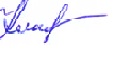 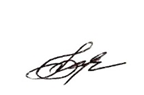 Заведующий кафедрой: Е.Г. КарповаСедьмой семестр- зачеточная форма обученияПятый курс- зачетзаочная форма обученияКод и наименование компетенцииКод и наименование индикаторадостижения компетенцииПланируемые результаты обучения по дисциплине/модулю УК-3	Способен осуществлять социальное взаимодействие и реализовывать свою роль в командеИД-УК-3.5	Установка  и поддержание контактов, обеспечивающих успешную работу в коллективе с применением методов конфликтологии, технологий межличностной и групповой коммуникации в деловом взаимодействии•	Владеет базовыми знаниями в области теории деловых коммуникаций; •	Понимает структуру, формы, виды и особенности межличностной и групповой коммуникации в деловом взаимодействии;•	Выявляет и понимает принципы преодоления коммуникативных барьеров, преодолевает их с помощью методов конфликтологии;•	Поддерживает деловые контакты в группе,  обеспечивающие успешную работу в коллективе с применением технологий межличностной и групповой коммуникации в деловом взаимодействии;УК-5	Способен воспринимать межкультурное разнообразие общества в социально-историческом, этическом и философском контекстахИД-УК-5.3	Применение способов преодоления коммуникативных барьеров при межкультурном взаимодействии в целях выполнения профессиональных задачЗнает особенности межкультурного разнообразия общества в социально-историческом, этическом и философском контекстах. Применяет способы преодоления коммуникативных барьеров при межкультурном взаимодействии в целях выполнения профессиональных задач: поясняет  свои идеи перед началом их передачи, является  восприимчивым к потенциальным семантическим проблемам собеседника, следит за языком собственных поз, жестов и интонациями, чтобы не посылать противоречивых сигналов, излучает  эмпатию и открытость. ПК-1.	Способен организовать сбор данных при опросе общественного мненияИД-ПК-1.3	Представление проанализированных фактических  данных из вторичных источников (результатов социологических опросов, статистических данных);Знает  технологии анализа фактических  данных из вторичных источников (результатов социологических опросов, статистических данных);Владеет методами представления проанализированных фактических  данных из вторичных источников (результатов социологических опросов, статистических данных);ПК-2.	Способен подготовить проектное предложение для проведения социологического исследованияИД-ПК-2.1	Описание проблемной ситуации и подготовка проектных предложений для проведения социологического исследования;Способен описать проблемную ситуацию и подготовить проектные предложения для проведения социологического исследования;ПК-5.	Способен планировать и осуществлять проектные работы в области изучения общественного мнения, организации работы маркетинговых служб, в том числе в  сфере цифровых технологийИД-ПК-5.4	Участие в проектных формах работы и реализация самостоятельных исследовательских проектных работ  в области изучения общественного мнения, организации работы маркетинговых служб, в том числе в сфере цифровых технологий;•	Владеет методами разработки коммуникационных целей, миссии и стратегии для формирования концепции продвижения продуктов/услуг, в том числе в сфере моды и искусства;•	Обладает знанием технологий антикризисного PR для работы в различных средах: традиционные СМИ, New Media, Social Media;•	Способен разработать план плана антикризисных коммуникационных мероприятий;•	Способен определить  размер расходов на  реализацию плана антикризисных коммуникационных мероприятий;по очной форме обучения – 3з.е.108час.по заочной форме обучения – 3з.е.108час. Структура и объем дисциплины Структура и объем дисциплины Структура и объем дисциплины Структура и объем дисциплины Структура и объем дисциплины Структура и объем дисциплины Структура и объем дисциплины Структура и объем дисциплины Структура и объем дисциплины Структура и объем дисциплиныОбъем дисциплины по семестрамформа промежуточной аттестациивсего, часКонтактная аудиторная работа, часКонтактная аудиторная работа, часКонтактная аудиторная работа, часКонтактная аудиторная работа, часСамостоятельная работа обучающегося, часСамостоятельная работа обучающегося, часСамостоятельная работа обучающегося, часОбъем дисциплины по семестрамформа промежуточной аттестациивсего, часлекции, часпрактические занятия, часлабораторные занятия, часпрактическая подготовка, часкурсовая работа/курсовой проектсамостоятельная работа обучающегося, часпромежуточная аттестация, час7 семестрзачет1083434---40-Всего:1083434---40-Структура и объем дисциплиныСтруктура и объем дисциплиныСтруктура и объем дисциплиныСтруктура и объем дисциплиныСтруктура и объем дисциплиныСтруктура и объем дисциплиныСтруктура и объем дисциплиныСтруктура и объем дисциплиныСтруктура и объем дисциплиныСтруктура и объем дисциплиныОбъем дисциплины по семестрамформа промежуточной аттестациивсего, часКонтактная аудиторная работа, часКонтактная аудиторная работа, часКонтактная аудиторная работа, часКонтактная аудиторная работа, часСамостоятельная работа обучающегося, часСамостоятельная работа обучающегося, часСамостоятельная работа обучающегося, часОбъем дисциплины по семестрамформа промежуточной аттестациивсего, часлекции, часпрактические занятия, часлабораторные занятия, часпрактическая подготовка, часкурсовая работа/курсовой проектсамостоятельная работа обучающегося, часпромежуточная аттестация, час5  курс Установочная сессия-7288---56зимняя сессиязачет36-----324Всего:10888---884Планируемые (контролируемые) результаты освоения: код(ы) формируемой(ых) компетенции(й) и индикаторов достижения компетенцийНаименование разделов, тем;форма(ы) промежуточной аттестацииВиды учебной работыВиды учебной работыВиды учебной работыВиды учебной работыСамостоятельная работа, часВиды и формы контрольных мероприятий, обеспечивающие по совокупности текущий контроль успеваемости;формы промежуточного контроля успеваемостиПланируемые (контролируемые) результаты освоения: код(ы) формируемой(ых) компетенции(й) и индикаторов достижения компетенцийНаименование разделов, тем;форма(ы) промежуточной аттестацииКонтактная работаКонтактная работаКонтактная работаКонтактная работаСамостоятельная работа, часВиды и формы контрольных мероприятий, обеспечивающие по совокупности текущий контроль успеваемости;формы промежуточного контроля успеваемостиПланируемые (контролируемые) результаты освоения: код(ы) формируемой(ых) компетенции(й) и индикаторов достижения компетенцийНаименование разделов, тем;форма(ы) промежуточной аттестацииЛекции, часПрактические занятия, часЛабораторные работы/ индивидуальные занятия, часПрактическая подготовка, часСамостоятельная работа, часВиды и формы контрольных мероприятий, обеспечивающие по совокупности текущий контроль успеваемости;формы промежуточного контроля успеваемостиПятый  семестрПятый  семестрПятый  семестрПятый  семестрПятый  семестрПятый  семестрПятый  семестрПК-2ИД-ПК-2.1Тема 1.1  Основные понятия и определение PR, принципы и функции. Описание проблемной ситуации и подготовка проектных предложений для проведения социологического исследования для анализа кризисной ситуации;2----Формы текущего контроля:Устный опрос, Тест;Дискуссия;Деловая играПК-2ИД-ПК-2.1Тема 1.2 Общественность в сфере PR2----Формы текущего контроля:Устный опрос, Тест;Дискуссия;Деловая играУК-5ИД-УК-5.3Практическое занятие № 1.2 Обратная реакция аудитории. Технологии публичного выступления.-4--8Формы текущего контроля:Устный опрос, Тест;Дискуссия;Деловая играУК-5ИД-УК-5.3Тема 1.3. Стратегии устных деловых коммуникаций. Особенности публичного выступления8----Формы текущего контроля:Устный опрос, Тест;Дискуссия;Деловая играУК-5ИД-УК-5.3Тема 1.4.Спор, дискуссия, полемика.  Стратегии преодоления коммуникативных барьеров. Применение способов преодоления коммуникативных барьеров при межкультурном взаимодействии в целях выполнения профессиональных задач.4----Формы текущего контроля:Устный опрос, Тест;Дискуссия;Деловая играУК-3ИД-УК-3.5	Тема 1.5. .Особенности работы с ЦА в условиях кризиса. Создание эффективных сообщений для ЦА. Применение  методов конфликтологии, технологий межличностной и групповой коммуникации в деловом взаимодействии для решения кризисной ситуации4----Формы текущего контроля:Устный опрос, Тест;Дискуссия;Деловая играУК-3ИД-УК-3.5	Практическое занятие № 1.1 Структура коммуникативногопроцесса.  Классические модели коммуникации-2--6Формы текущего контроля:Устный опрос, Тест;Дискуссия;Деловая играУК-3ИД-УК-3.5	Практическое занятие № 1.3  Причины возникновения коммуникативных барьеров и способы их преодоления.-10--4Формы текущего контроля:Устный опрос, Тест;Дискуссия;Деловая играУК-3ИД-УК-3.5	Практическое занятие № 1.4 . Средства коммуникации. Отношения с внешней и внутренней общественностью-2--4Формы текущего контроля:Устный опрос, Тест;Дискуссия;Деловая играУК-3ИД-УК-3.5	Практическое занятие № 1.5 Кризис и стадии развития кризисной ситуации. Конфликтные PR и антикризисные PR-2--4Формы текущего контроля:Устный опрос, Тест;Дискуссия;Деловая играПК-5ИД-ПК-5.4Тема 1.6 Современные технологии и методы  PR, используемые для построения внутреннего и внешнего антикризисного PR компании;2----Формы текущего контроля: Домашнее заданиеУстный опросДискуссииПК-5ИД-ПК-5.4Практическое занятие № 1.6 Представление  результатов разработанного проекта и возможности его   использования и/или совершенствования в соответствии с запланированными результатами.-4--2Формы текущего контроля: Домашнее заданиеУстный опросДискуссииТема 1.7  Современные  технологии антикризисного PR для работы в различных средах: традиционные СМИ, New Media, Social Media;8----Формы текущего контроля: Домашнее заданиеУстный опросДискуссииПрактическое занятие № 1.7  Разработка коммуникационных целей, миссии и стратегии для формирования концепции продвижения продуктов/услуг-4--4Формы текущего контроля: Домашнее заданиеУстный опросДискуссииПК-1ИД-ПК-1.3Тема 1.8   Основные этапы деятельности антикризисных PR. Сбор, анализ и представление проанализированных фактических  данных из вторичных источников (результатов социологических опросов, статистических данных) для решения кризисной ситуации4----Формы текущего контроля: ДискуссияДеловая играПК-1ИД-ПК-1.3Практическое занятие № 1.8  Определение проблемы. Планирование антикризисной PR - программы. Реализацияантикризисной PR – программы. Оценка результатов-6--8Формы текущего контроля: ДискуссияДеловая играЗачет----Устный опрос по вопросам,  защита домашнего задания (реферат).ИТОГО за весь период3434--40Планируемые (контролируемые) результаты освоения: код(ы) формируемой(ых) компетенции(й) и индикаторов достижения компетенцийНаименование разделов, тем;форма(ы) промежуточной аттестацииВиды учебной работыВиды учебной работыВиды учебной работыВиды учебной работыСамостоятельная работа, часВиды и формы контрольных мероприятий, обеспечивающие по совокупности текущий контроль успеваемости;формы промежуточного контроля успеваемостиПланируемые (контролируемые) результаты освоения: код(ы) формируемой(ых) компетенции(й) и индикаторов достижения компетенцийНаименование разделов, тем;форма(ы) промежуточной аттестацииКонтактная работаКонтактная работаКонтактная работаКонтактная работаСамостоятельная работа, часВиды и формы контрольных мероприятий, обеспечивающие по совокупности текущий контроль успеваемости;формы промежуточного контроля успеваемостиПланируемые (контролируемые) результаты освоения: код(ы) формируемой(ых) компетенции(й) и индикаторов достижения компетенцийНаименование разделов, тем;форма(ы) промежуточной аттестацииЛекции, часПрактические занятия, часЛабораторные работы/ индивидуальные занятия, часПрактическая подготовка, часСамостоятельная работа, часВиды и формы контрольных мероприятий, обеспечивающие по совокупности текущий контроль успеваемости;формы промежуточного контроля успеваемостиПятый  семестрПятый  семестрПятый  семестрПятый  семестрПятый  семестрПятый  семестрПятый  семестрПК-2ИД-ПК-2.1Тема 1.1  Основные понятия и определение PR, принципы и функции. Описание проблемной ситуации и подготовка проектных предложений для проведения социологического исследования для анализа кризисной ситуации;1--Формы текущего контроля:Устный опрос, УК-5ИД-УК-5.3Тема 1.2 Общественность в сфере PR1--Формы текущего контроля:Устный опрос, УК-5ИД-УК-5.3Практическое занятие № 1.2 Обратная реакция аудитории. Технологии публичного выступления.-110ДискуссияУК-5ИД-УК-5.3Тема 1.3. Стратегии устных деловых коммуникаций. Особенности публичного выступления2-УК-3ИД-УК-3.5	Тема 1.4. .Особенности работы с ЦА в условиях кризиса. Создание эффективных сообщений для ЦА. Применение  методов конфликтологии, технологий межличностной и групповой коммуникации в деловом взаимодействии для решения кризисной ситуации1-Формы текущего контроля: Домашнее заданиеДискуссияУК-3ИД-УК-3.5	Практическое занятие № 1.4 Кризис и стадии развития кризисной ситуации. Конфликтные PR и антикризисные PR110УК-3ИД-УК-3.5	Практическое занятие № 1.1 Структура коммуникативногопроцесса.  Классические модели коммуникации110УК-3ИД-УК-3.5	Практическое занятие № 1.3  Причины возникновения коммуникативных барьеров и способы их преодоления.110ПК-5ИД-ПК-5.4Тема 1.5 Современные технологии и методы  PR, используемые для построения внутреннего и внешнего антикризисного PR компании;2-Формы текущего контроля: Домашнее заданиеПК-5ИД-ПК-5.4Практическое занятие № 1.5Представление  результатов разработанного проекта и возможности его   использования и/или совершенствования в соответствии с запланированными результатами.120ПК-1ИД-ПК-1.3Тема 1.6   Основные этапы деятельности антикризисных PR. Сбор, анализ и представление проанализированных фактических  данных из вторичных источников (результатов социологических опросов, статистических данных) для решения кризисной ситуации2Формы текущего контроля: Домашнее заданиеПК-1ИД-ПК-1.3Практическое занятие № 1.6  Определение проблемы. Планирование антикризисной PR - программы. Реализацияантикризисной PR – программы. Оценка результатов228Формы текущего контроля: Домашнее заданиеПК-1ИД-ПК-1.3Зачет (4 часа)----Устный опрос по вопросам,  защита домашнего задания (реферат).ПК-1ИД-ПК-1.3ИТОГО за весь период88--88№ ппНаименование раздела и темы дисциплиныСодержание раздела (темы)Тема 1.1  Тема 1.1  Основные понятия и определение PR, принципы и функции. Описание проблемной ситуации и подготовка проектных предложений для проведения социологического исследования для анализа кризисной ситуации;Основное содержание понятия «Кризисный PR». Основные функции, задачи. Структура, ключевые понятия, правила формирования пакета антикризисной документации. Факторы и условия, влияющие на эффективность кризисного PR. Антикризисные стратегии - основные приемы, распространенные ошибки. Описание проблемной ситуации и подготовка проектных предложений для проведения социологического исследования для анализа кризисной ситуации.Тема 1.2 Общественность в сфере PRАнализ кризисной ситуации: внешние и внутренние признаки. Цветовая шкала кризиса. Открытая и закрытая модель реагирования. Мониторинг средствмассовой информации. Анализ внутренних и внешних источников информации. Методы диагностики в кризисном PR.Тема 1.3. Стратегии устных деловых коммуникаций. Особенности публичного выступленияПсихологические особенности публичного выступления. Из истории ораторского искусства. Подготовка к выступлению. Начало выступления. Как завоевать и удержать внимание аудитории. Как завершить выступление. Культура речи делового человекаТема 1.4.Применение способов преодоления коммуникативных барьеров при межкультурном взаимодействии в целях выполнения профессиональных задачОпределение понятий «спор, «дискуссия», «полемика». Классификация видов спора. Культура спора: предмет спора, позиции полемистов, употребление понятий,поведение участников спора, индивидуальные особенности участников спора, национальные и культурные традиции, уважительное отношение к оппоненту, выдержка и самообладание в споре.Психологические приемы убеждения в споре: приемы воздействия на участников в споре, вопросы в споре и виды ответов, нечестные приемы, позволительные инепозволительные уловки в споре. Стратегии преодоления коммуникационных барьеровТема 1.5.Особенности работы с ЦА в условиях кризиса. Создание эффективных сообщений для ЦА. Применение  методов конфликтологии, технологий межличностной и групповой коммуникации в деловом взаимодействии для решения кризисной ситуацииПодготовка и проведение пресс-конференции. Брифинги. Интервью. Подготовка и проведение презентаций. Приемы. Имидж фирмы. Фирменный стиль как средство создания и поддержания позитивного имиджа. Применение  методов конфликтологии, технологий межличностной и групповой коммуникации в деловом взаимодействии для решения кризисной ситуацииТема 1.6Современные технологии и методы  PR, используемые для построения внутреннего и внешнего антикризисного PR компании;Подходы к определению PR и особенности PR-деятельности в современных условиях. Понятие, задачи, виды и направления PR-деятельности Антикризисный PR. Внутренний и внешний антикризисный PR. Принципы антикризисного PRТема 1.7  Современные  технологии антикризисного PR для работы в различных средах: традиционные СМИ, New Media, Social Media;Правовые основы взаимоотношений со СМИ. Правила поведения в отношениях со СМИ. Практические рекомендации по взаимоотношению со СМИ. Методы борьбы с рейдерскими атаками с использованием СМИ. Технологии антикризисного PR для работы в различных средах: традиционные СМИ, New Media, Social MediaТема 1.8   Основные этапы деятельности антикризисных PR.. Сбор, анализ и представление проанализированных фактических  данных из вторичных источников (результатов социологических опросов, статистических данных) для решения кризисной ситуацииЭтапы антикризисного PR: прогнозирование, планирование, подготовка мероприятий антикризисного PR; упреждение, нейтрализация кризиса; послекризисные мероприятия. Содержание различных этапов антикризисного PR. Сбор, анализ и представление проанализированных фактических  данных из вторичных источников (результатов социологических опросов, статистических данных) для решения кризисной ситуации№ ппНаименование раздела и темы дисциплиныСодержание раздела (темы)Тема 1.1  Тема 1.1  Основные понятия и определение PR, принципы и функции. Описание проблемной ситуации и подготовка проектных предложений для проведения социологического исследования для анализа кризисной ситуации;Основное содержание понятия «Кризисный PR». Основные функции, задачи. Структура, ключевые понятия, правила формирования пакета антикризисной документации. Факторы и условия, влияющие на эффективность кризисного PR. Антикризисные стратегии - основные приемы, распространенные ошибки. Описание проблемной ситуации и подготовка проектных предложений для проведения социологического исследования для анализа кризисной ситуации.Тема 1.2 Общественность в сфере PRАнализ кризисной ситуации: внешние и внутренние признаки. Цветовая шкала кризиса. Открытая и закрытая модель реагирования. Мониторинг средствмассовой информации. Анализ внутренних и внешних источников информации. Методы диагностики в кризисном PR.Тема 1.3. Стратегии устных деловых коммуникаций. Особенности публичного выступленияПсихологические особенности публичного выступления. Из истории ораторского искусства. Подготовка к выступлению. Начало выступления. Как завоевать и удержать внимание аудитории. Как завершить выступление. Культура речи делового человекаТема 1.4.Особенности работы с ЦА в условиях кризиса. Создание эффективных сообщений для ЦА. Применение  методов конфликтологии, технологий межличностной и групповой коммуникации в деловом взаимодействии для решения кризисной ситуацииПодготовка и проведение пресс-конференции. Брифинги. Интервью. Подготовка и проведение презентаций. Приемы. Имидж фирмы. Фирменный стиль как средство создания и поддержания позитивного имиджа. Применение  методов конфликтологии, технологий межличностной и групповой коммуникации в деловом взаимодействии для решения кризисной ситуацииТема 1.5Современные технологии и методы  PR, используемые для построения внутреннего и внешнего антикризисного PR компании;Подходы к определению PR и особенности PR-деятельности в современных условиях. Понятие, задачи, виды и направления PR-деятельности Антикризисный PR. Внутренний и внешний антикризисный PR. Принципы антикризисного PRТема 1.6   Основные этапы деятельности антикризисных PR.. Сбор, анализ и представление проанализированных фактических  данных из вторичных источников (результатов социологических опросов, статистических данных) для решения кризисной ситуацииЭтапы антикризисного PR: прогнозирование, планирование, подготовка мероприятий антикризисного PR; упреждение, нейтрализация кризиса; послекризисные мероприятия. Содержание различных этапов антикризисного PR. Сбор, анализ и представление проанализированных фактических  данных из вторичных источников (результатов социологических опросов, статистических данных) для решения кризисной ситуации№ ппНаименование раздела /темы дисциплины, выносимые на самостоятельное изучениеЗадания для самостоятельной работыВиды и формы контрольных мероприятий(учитываются при проведении текущего контроля)Трудоемкость, часТема 1.1  Практическое занятие № 1.1 Структура коммуникативногопроцесса.  Классические модели коммуникацииАнализ теоретических источниковУстный опрос6Тема 1.2 Практическое занятие № 1.2 Обратная реакция аудитории. Технологии публичного выступления.Анализ теоретических источниковТестирование8Тема 1.3. Практическое занятие № 1.3  Причины возникновения коммуникативных барьеров и способы их преодоления.Анализ теоретических источников для подготовки к дискуссии и деловой игреДискуссияДеловая игра4Тема 1.4.Практическое занятие № 1.4 . Средства коммуникации. Отношения с внешней и внутренней общественностьюАнализ теоретических источников, подготовка к устному опросуУстный опрос4Тема 1.5.Практическое занятие № 1.5 Кризис и стадии развития кризисной ситуации. Конфликтные PR и антикризисные PRАнализ теоретических источников, подготовка к устному опросуУстный опрос4Тема 1.6Практическое занятие № 1.6 Представление  результатов разработанного проекта и возможности его   использования и/или совершенствования в соответствии с запланированными результатами.Анализ теоретических источников для подготовки к участию  в деловой игреДеловая игра2Тема 1.7  Практическое занятие № 1.7  Разработка коммуникационных целей, миссии и стратегии для формирования концепции продвижения продуктов/услугАнализ теоретических источниковУстный опрос4Тема 1.8   Практическое занятие № 1.8  Определение проблемы. Планирование антикризисной PR - программы. Реализацияантикризисной PR – программы. Оценка результатовАнализ теоретических источников для подготовки к участию  в деловой игреУстный опрос Деловая игра8№ ппНаименование раздела /темы дисциплины, выносимые на самостоятельное изучениеЗадания для самостоятельной работыВиды и формы контрольных мероприятий(учитываются при проведении текущего контроля)Трудоемкость, часТема 1.1  Практическое занятие № 1.1 Структура коммуникативногопроцесса.  Классические модели коммуникацииАнализ теоретических источниковДомашнее задание10Тема 1.2 Практическое занятие № 1.2 Обратная реакция аудитории. Технологии публичного выступления.Анализ теоретических источниковДомашнее задание10Тема 1.3. Практическое занятие № 1.3  Причины возникновения коммуникативных барьеров и способы их преодоления.Анализ теоретических источников Домашнее задание10Тема 1.4.Практическое занятие № 1.4 Кризис и стадии развития кризисной ситуации. Конфликтные PR и антикризисные PRАнализ теоретических источниковДомашнее задание10Тема 1.5Практическое занятие № 1.5Представление  результатов разработанного проекта и возможности его   использования и/или совершенствования в соответствии с запланированными результатами.Анализ теоретических источников Домашнее задание20Тема 1.6Практическое занятие № 1. 6  Определение проблемы. Планирование антикризисной PR - программы. Реализацияантикризисной PR – программы. Оценка результатовАнализ теоретических источников Домашнее задание28использованиеЭО и ДОТиспользование ЭО и ДОТобъем, часвключение в учебный процесссмешанное обучениелекциив соответствии с расписанием учебных занятий смешанное обучениепрактические занятияв соответствии с расписанием учебных занятий Уровни сформированности компетенции(-й)Итоговое количество балловв 100-балльной системепо результатам текущей и промежуточной аттестацииОценка в пятибалльной системепо результатам текущей и промежуточной аттестацииПоказатели уровня сформированности Показатели уровня сформированности Показатели уровня сформированности Показатели уровня сформированности Показатели уровня сформированности Уровни сформированности компетенции(-й)Итоговое количество балловв 100-балльной системепо результатам текущей и промежуточной аттестацииОценка в пятибалльной системепо результатам текущей и промежуточной аттестацииУниверсальных компетенцийУниверсальных компетенцийПрофессиональных компетенцииПрофессиональных компетенцииПрофессиональных компетенцииУровни сформированности компетенции(-й)Итоговое количество балловв 100-балльной системепо результатам текущей и промежуточной аттестацииОценка в пятибалльной системепо результатам текущей и промежуточной аттестацииУК-3ИД-УК-3.5УК-5ИД-УК-5.3ПК-1ИД-ПК-1.3ПК-2ИД-ПК-2.1ПК-5ИД-ПК-5.4высокий85 – 100отлично/зачтеноОбучающийся: анализирует и систематизирует изученный материал с обоснованием актуальности его использования в своей предметной области;применяет методы конфликтологии, технологий межличностной и групповой коммуникации в деловом взаимодействииустанавливает и поддерживает контакты, обеспечивающие успешную работу в коллективедемонстрирует системный подход при решении проблемных ситуаций в том числе, при социальном и профессиональном взаимодействии;показывает четкие системные знания и представления по дисциплине;дает развернутые, полные и верные ответы на вопросы, в том числе, дополнительные вопросыОбучающийся:анализирует и систематизирует изученный материал с обоснованием актуальности его использования в своей предметной области;способен применять на в профессиональной деятельности способы преодоления коммуникативных барьеров при межкультурном взаимодействии в целях выполнения профессиональных задач: поясняет  свои идеи перед началом их передачи, является  восприимчивым к потенциальным семантическим проблемам собеседника, следит за языком собственных поз, жестов и интонациями, чтобы не посылать противоречивых сигналов, излучает  эмпатию и открытость.демонстрирует системный подход при решении проблемных ситуаций в том числе, при социальном и профессиональном взаимодействии;показывает четкие системные знания особенностей межкультурного разнообразия общества в социально-историческом, этическом и философском контекстах.;дает развернутые, полные и верные ответы на вопросы, в том числе, дополнительные вопросыОбучающийся:- знает  технологии анализа фактических  данных из вторичных источников:  вторичный анализ на основе данных первичной информации, которая хранится в архиведанных на магнитных носителях; вторичный анализ на основе табличных материалов, которые содержатся в отчетахисследователей;вторичный анализ на основе публикаций результатов исследований.дает развернутые, полные и верные ответы на вопросы, в том числе, дополнительные вопросыОбучающийся:- владеет методами представления проанализированных фактических  данных из вторичных источников: : вербальная форма (текст, речь), символическая (знаки, формулы), графическая (схемы, графики), предметно-образная (макеты, вещественные модели, фильмы).;дает развернутые, полные и верные ответы на вопросы, в том числе, дополнительные вопросыОбучающийся:владеет методами разработки коммуникационных целей, миссии и стратегии для формирования концепции продвижения продуктов/услуг;обладает знанием технологий антикризисного pr для работы в различных средах: традиционные сми, new media, social media;способен разработать план плана антикризисных коммуникационных мероприятий;способен определить  размер расходов на  реализацию плана антикризисных коммуникационных мероприятий; свободно ориентируется в учебной и профессиональной литературе;демонстрирует  развернутые, исчерпывающие, профессионально грамотные ответы на вопросы, в том числе, дополнительные.повышенный65 – 84хорошо/зачтено Обучающийся:достаточно подробно анализирует и систематизирует изученный материал с обоснованием актуальности его использования в своей предметной области;применяет методы конфликтологии, технологий межличностной и групповой коммуникации в деловом взаимодействииустанавливает и поддерживает контакты, обеспечивающие успешную работу в коллективевыделяет междисциплинарные связи, распознает и выделяет элементы в системе знаний, применяет их к анализу практики;правильно применяет теоретические положения при решении практических задач профессиональной направленности разного уровня сложности, владеет необходимыми для этого навыками и приёмами;ответ отражает полное знание материала, с незначительными пробелами, допускает единичные негрубые ошибки.Обучающийся: достаточно полно анализирует и систематизирует изученный материал с обоснованием актуальности его использования в своей предметной области;в целом способен применять на в профессиональной деятельности способы преодоления коммуникативных барьеров при межкультурном взаимодействии в целях выполнения профессиональных задач: поясняет  свои идеи перед началом их передачи, является  восприимчивым к потенциальным семантическим проблемам собеседника, следит за языком собственных поз, жестов выделяет междисциплинарные связи, распознает и выделяет элементы в системе знаний, применяет их к анализу практики;правильно применяет теоретические положения при решении практических задач профессиональной направленности разного уровня сложности, владеет необходимыми для этого навыками и приёмами;ответ отражает полное знание материала, с незначительными пробелами, допускает единичные негрубые ошибки.Обучающийся:- достаточно полно  знает  технологии анализа фактических  данных из вторичных источников:  вторичный анализ на основе данных первичной информации, которая хранится в архиведанных на магнитных носителях; вторичный анализ на основе табличных материалов, которые содержатся в отчетахисследователей;- ответ отражает полное знание материала, с незначительными пробелами, допускает единичные негрубые ошибки.Обучающийся:- достаточно полно владеет методами представления проанализированных фактических  данных из вторичных источников: : вербальная форма (текст, речь), символическая (знаки, формулы), графическая (схемы, графики),;-дает ответ отражает полное знание материала, с незначительными пробелами, допускает единичные негрубые ошибки.Обучающийся: достаточно хорошо владеет методами разработки коммуникационных целей, миссии и стратегии для формирования концепции продвижения продуктов/услуг;Обладает хорошим  знанием технологий антикризисного pr для работы в различных средах: традиционные сми, new media, social media;способен разработать план плана антикризисных коммуникационных мероприятий;в целом способен определить  размер расходов на  реализацию плана антикризисных коммуникационных мероприятий; достаточно хорошо ориентируется в учебной и профессиональной литературе;ответы на основные и дополнительные вопросы в целом  отражают хорошее знание теоретического и практического материала, не допуская существенных неточностей.базовый41 – 64удовлетворительно/зачтено Обучающийся:частично анализирует и систематизирует изученный материал с обоснованием актуальности его использования в своей предметной области;с трудом устанавливает и поддерживает контакты, обеспечивающие успешную работу в коллективевладеет минимальным количеством методов  конфликтологии, технологий межличностной и групповой коммуникации в деловом взаимодействииответ отражает в целом частично сформированные, но содержащие пробелы знания, допускаются грубые ошибки.Обучающийся:частичноанализирует и систематизирует изученный материал с обоснованием актуальности его использования в своей предметной области;- частично способен применять на в профессиональной деятельности способы преодоления коммуникативных барьеров при межкультурном взаимодействии: поясняет  свои идеи перед началом их передачи.ответ отражает в целом частично сформированные, но содержащие пробелы знания, допускаются грубые ошибкиОбучающийся:- частично  знает  технологии анализа фактических  данных из вторичных источников:  вторичный анализ на основе данных первичной информации, которая хранится в архиведанных на магнитных носителях; ответ отражает в целом частично сформированные, но содержащие пробелы знания, допускаются грубые ошибки.Обучающийся:- частично  владеет методами представления проанализированных фактических  данных из вторичных источников: : вербальная форма (текст, речь), символическая (знаки, формулы); - ответ отражает в целом частично сформированные, но содержащие пробелы знания, допускаются грубые ошибки.Обучающийся:демонстрирует владение базовыми  методами разработки коммуникационных целей, миссии и стратегии для формирования концепции продвижения продуктов/услуг;Обладает базовым  знанием технологий антикризисного PR для работы в различных средах: традиционные Сми, New Media, Social Media;способен разработать план плана антикризисных коммуникационных мероприятий;в целом способен описать  размер расходов на  реализацию плана антикризисных коммуникационных мероприятий;демонстрирует фрагментарные знания основной учебной литературы по дисциплине;ответы на основные и дополнительные вопросы отражают знания на базовом уровне теоретического и практического материала, допускаются грубые ошибки.низкий0 – 40неудовлетворительно/не зачтеноОбучающийся:демонстрирует фрагментарные знания теоретического и практического материал, допускает грубые ошибки при его изложении на занятиях и в ходе промежуточной аттестации;испытывает серьёзные затруднения в применении теоретических положений при решении практических задач профессиональной направленности стандартного уровня сложности, не владеет необходимыми для этого навыками и приёмами;ответ отражает отсутствие знаний на базовом уровне теоретического и практического материала в объеме, необходимом для дальнейшей учебы.не способен выработать эффективную стратегию действий для эффективного решения проблемных  конфликтных ситуаций; не владеет знаниями особенностей межкультурного разнообразия общества в социально-историческом, этическом и философском контекстахне способен установить и поддерживать контакты, обеспечивающие успешную работу в коллективе;не владеет методами применения в профессиональной деятельности способов преодоления коммуникативных барьеров при межкультурном взаимодействии в целях выполнения профессиональных задачне способен использовать  различные  источники  информации  для выявления целевого сегмента  и четких групп характеристик идеи/товара;знанием технологий антикризисного PR для работы в различных средах: традиционные Сми, New Media, Social Media; не знает  технологии анализа фактических  данных из вторичных источников:  вторичный анализ на основе данных первичной информации, которая хранится в архиведанных на магнитных носителях; вторичный анализ на основе табличных материалов, которые содержатся в отчетах исследователей; вторичный анализ на основе публикаций результатов исследований;не владеет методами представления проанализированных фактических  данных из вторичных источников: : вербальная форма (текст, речь), символическая (знаки, формулы), графическая (схемы, графики), предметно-образная (макеты, вещественные модели, фильмы).;Обучающийся:демонстрирует фрагментарные знания теоретического и практического материал, допускает грубые ошибки при его изложении на занятиях и в ходе промежуточной аттестации;испытывает серьёзные затруднения в применении теоретических положений при решении практических задач профессиональной направленности стандартного уровня сложности, не владеет необходимыми для этого навыками и приёмами;ответ отражает отсутствие знаний на базовом уровне теоретического и практического материала в объеме, необходимом для дальнейшей учебы.не способен выработать эффективную стратегию действий для эффективного решения проблемных  конфликтных ситуаций; не владеет знаниями особенностей межкультурного разнообразия общества в социально-историческом, этическом и философском контекстахне способен установить и поддерживать контакты, обеспечивающие успешную работу в коллективе;не владеет методами применения в профессиональной деятельности способов преодоления коммуникативных барьеров при межкультурном взаимодействии в целях выполнения профессиональных задачне способен использовать  различные  источники  информации  для выявления целевого сегмента  и четких групп характеристик идеи/товара;знанием технологий антикризисного PR для работы в различных средах: традиционные Сми, New Media, Social Media; не знает  технологии анализа фактических  данных из вторичных источников:  вторичный анализ на основе данных первичной информации, которая хранится в архиведанных на магнитных носителях; вторичный анализ на основе табличных материалов, которые содержатся в отчетах исследователей; вторичный анализ на основе публикаций результатов исследований;не владеет методами представления проанализированных фактических  данных из вторичных источников: : вербальная форма (текст, речь), символическая (знаки, формулы), графическая (схемы, графики), предметно-образная (макеты, вещественные модели, фильмы).;Обучающийся:демонстрирует фрагментарные знания теоретического и практического материал, допускает грубые ошибки при его изложении на занятиях и в ходе промежуточной аттестации;испытывает серьёзные затруднения в применении теоретических положений при решении практических задач профессиональной направленности стандартного уровня сложности, не владеет необходимыми для этого навыками и приёмами;ответ отражает отсутствие знаний на базовом уровне теоретического и практического материала в объеме, необходимом для дальнейшей учебы.не способен выработать эффективную стратегию действий для эффективного решения проблемных  конфликтных ситуаций; не владеет знаниями особенностей межкультурного разнообразия общества в социально-историческом, этическом и философском контекстахне способен установить и поддерживать контакты, обеспечивающие успешную работу в коллективе;не владеет методами применения в профессиональной деятельности способов преодоления коммуникативных барьеров при межкультурном взаимодействии в целях выполнения профессиональных задачне способен использовать  различные  источники  информации  для выявления целевого сегмента  и четких групп характеристик идеи/товара;знанием технологий антикризисного PR для работы в различных средах: традиционные Сми, New Media, Social Media; не знает  технологии анализа фактических  данных из вторичных источников:  вторичный анализ на основе данных первичной информации, которая хранится в архиведанных на магнитных носителях; вторичный анализ на основе табличных материалов, которые содержатся в отчетах исследователей; вторичный анализ на основе публикаций результатов исследований;не владеет методами представления проанализированных фактических  данных из вторичных источников: : вербальная форма (текст, речь), символическая (знаки, формулы), графическая (схемы, графики), предметно-образная (макеты, вещественные модели, фильмы).;Обучающийся:демонстрирует фрагментарные знания теоретического и практического материал, допускает грубые ошибки при его изложении на занятиях и в ходе промежуточной аттестации;испытывает серьёзные затруднения в применении теоретических положений при решении практических задач профессиональной направленности стандартного уровня сложности, не владеет необходимыми для этого навыками и приёмами;ответ отражает отсутствие знаний на базовом уровне теоретического и практического материала в объеме, необходимом для дальнейшей учебы.не способен выработать эффективную стратегию действий для эффективного решения проблемных  конфликтных ситуаций; не владеет знаниями особенностей межкультурного разнообразия общества в социально-историческом, этическом и философском контекстахне способен установить и поддерживать контакты, обеспечивающие успешную работу в коллективе;не владеет методами применения в профессиональной деятельности способов преодоления коммуникативных барьеров при межкультурном взаимодействии в целях выполнения профессиональных задачне способен использовать  различные  источники  информации  для выявления целевого сегмента  и четких групп характеристик идеи/товара;знанием технологий антикризисного PR для работы в различных средах: традиционные Сми, New Media, Social Media; не знает  технологии анализа фактических  данных из вторичных источников:  вторичный анализ на основе данных первичной информации, которая хранится в архиведанных на магнитных носителях; вторичный анализ на основе табличных материалов, которые содержатся в отчетах исследователей; вторичный анализ на основе публикаций результатов исследований;не владеет методами представления проанализированных фактических  данных из вторичных источников: : вербальная форма (текст, речь), символическая (знаки, формулы), графическая (схемы, графики), предметно-образная (макеты, вещественные модели, фильмы).;Обучающийся:демонстрирует фрагментарные знания теоретического и практического материал, допускает грубые ошибки при его изложении на занятиях и в ходе промежуточной аттестации;испытывает серьёзные затруднения в применении теоретических положений при решении практических задач профессиональной направленности стандартного уровня сложности, не владеет необходимыми для этого навыками и приёмами;ответ отражает отсутствие знаний на базовом уровне теоретического и практического материала в объеме, необходимом для дальнейшей учебы.не способен выработать эффективную стратегию действий для эффективного решения проблемных  конфликтных ситуаций; не владеет знаниями особенностей межкультурного разнообразия общества в социально-историческом, этическом и философском контекстахне способен установить и поддерживать контакты, обеспечивающие успешную работу в коллективе;не владеет методами применения в профессиональной деятельности способов преодоления коммуникативных барьеров при межкультурном взаимодействии в целях выполнения профессиональных задачне способен использовать  различные  источники  информации  для выявления целевого сегмента  и четких групп характеристик идеи/товара;знанием технологий антикризисного PR для работы в различных средах: традиционные Сми, New Media, Social Media; не знает  технологии анализа фактических  данных из вторичных источников:  вторичный анализ на основе данных первичной информации, которая хранится в архиведанных на магнитных носителях; вторичный анализ на основе табличных материалов, которые содержатся в отчетах исследователей; вторичный анализ на основе публикаций результатов исследований;не владеет методами представления проанализированных фактических  данных из вторичных источников: : вербальная форма (текст, речь), символическая (знаки, формулы), графическая (схемы, графики), предметно-образная (макеты, вещественные модели, фильмы).;№ ппФормы текущего контроляПримеры типовых заданий1Устный опросКризис: причины возникновения, характер, возможные последствия.Типология кризисов.Стадии развития кризисной ситуации.Антикризисное управление и его место в жизненном цикле организации.Функции антикризисного менеджмента.Принципы управления кризисами. Антикризисная коммуникация и антикризиснаяпрограмма.Коммуникационные стратегии. Стратегии поведения в кризисной ситуации.Механизмы коммуникативного воздействия в условиях кризисных ситуаций.Соотношение конфликтных и антикризисных связей с общественностью.Конфликтные связи с общественностью как частный случай кризисных связей собщественностью.Конфликтные связи с общественностью как функция антикризисного менеджмента.Антикризисный PR: принципы и технологии реагирования на кризисные ситуации.Подготовка и реализация программы антикризисных коммуникаций как методантикризисных PR.Диагностика причин возникновения кризисной ситуации в организации.Диагностика как условие создания антикризисной стратегии.Разработка антикризисной стратегии организации. Виды стратегий.Работа с целевыми аудиториями в условиях кризиса.Пути преодоления внешних кризисов. Определение целевых средств коммуникации.Управление информацией в кризисной ситуации.Формирование ключевых сообщений.Команда коммуникаций: цели, функции, формирование коммуникационной стратегии.Создание плана работы в условиях чрезвычайной ситуации. План по устранениюпоследствий чрезвычайной ситуации.Основные каналы получения и распространения информации.СМИ как ключевая аудитория в условиях кризиса.Особенности работы с потребителями в кризисной ситуации.Особенности работы с персоналом в кризисной ситуации.Типология кризисных ситуаций внутри организации.Стратегии преодоления внутриорганизационных кризисов.Технологии превентивного внутриорганизационного PR.Условия создания эффективных сообщений для целевых аудиторий.Стереотипизация восприятия информации в конфликте и кризисной ситуации.Комплексные циклы действий в условиях кризиса.Локальные приемы и механизмы действий в кризисной ситуации.Понятие антикризисной профилактики.Технологии предотвращения рисковых ситуаций.Основные методы антикризисной PR-профилактики.2Деловая (ролевая) игра  По теме  1.4. Спор, дискуссия, полемика.  Стратегии преодоления коммуникативных барьеров. Применение способов преодоления коммуникативных барьеров при межкультурном взаимодействии в целях выполнения профессиональных задач.CASE STUDY 5: КАК ИСПОЛЬЗОВАТЬ ВИРУСНЫЕ ТЕХНОЛОГИИ В ТЕАТРЕCASE STUDY 3: КАК НОВЫЙ СУПЕРГЕРОЙ ПРИВЛЁК ВНИМАНИЕ К ГОРОДСКОМУ МУЗЕЮ3.Деловая (ролевая) игра  по теме Тема 1.8   Основные этапы деятельности антикризисных PR.. Сбор, анализ и представление проанализированных фактических  данных из вторичных источников (результатов социологических опросов, статистических данных) для решения кризисной ситуацииCASE STUDY 2: ПРОВЕСТИ РЕБРЕНДИНГ БОЛЬШОЙ КОМПАНИИ INGATE5Дискуссия по теме  1.3. Стратегии устных деловых коммуникаций. Особенности публичного выступления Круглый стол (дискуссия) по теме: « Публичные выступления. Особенности межличностной и групповой коммуникации в деловом взаимодействии».Время проведения 45 мин.Состоит из _8_ вопросовКоллоквиум/круглый стол (дискуссия)	« Публичные выступления. Особенности межличностной и групповой коммуникации в деловом взаимодействии».1.		Понятие межличностной коммуникации.2.		Основные парадоксы и патологии межличностной коммуникации.3.		Базовые ожидания в межличностном взаимодействии.4.		Эффекты межличностного восприятия.5.		Особенности и функции неформальной коммуникации.6.		Типичные трудности межличностного взаимодействия.7.		Типичные трудности группового взаимодействия.8.		Понятие и особенности межличностной и групповой деловой коммуникации.6Дискуссия по теме   1.7  	Современные  технологии антикризисного PR для работы в различных средах: традиционные СМИ, New Media, Social Media;Круглый стол (дискуссия) по теме: « Использование средств PR при продвижении товаров/услу».Практическое заданиеВремя проведения 90 мин.ЗАДАНИЕ. 1. Разделитесь на 3 группы2. Разработайте план подачи базовой информации для инвесторов: информация общего (ознакомительного) плана; блок специальных вопросов; составление документов и организация встречи руководителей компании-инвестора и компании-эмитента (розничной торговой сети или промышленного, сервисного предприятия).3. Обсудите свои предложения в группе и выберите совместный план действий7Дискуссия по теме  1.5.	.Особенности работы с ЦА в условиях кризиса. Создание эффективных сообщений для ЦА. Применение  методов конфликтологии, технологий межличностной и групповой коммуникации в деловом взаимодействии для решения кризисной ситуацииКруглый стол (дискуссия) по теме: «Практика отношений в медиа-пространстве в антикризисном PR. . Разработка коммуникационных мероприятий»Время проведения 45 мин.Состоит из _8_ вопросовКоллоквиум/круглый стол (дискуссия)	«Практика отношений в медиа-пространстве в антикризисном PR. . Разработка коммуникационных мероприятий»1. Принципы и правила взаимоотношений со СМИ в антикризисном PR.2. Основные задачи при работе со СМИ в ситуации кризиса3. Планирование и технологии работы пресс-службы в условиях конфликтов и кризисов.4. Особенности взаимодействия пресс-службы со средствами массовой информации в условиях кризиса.5. Подготовка заявления для общественности. Инструктаж пресс-представителя.6. Участие в журналистских пулах, неформальных информационных мероприятиях (круглые столы, пресс-клубы) мозговые штурмы и т.п.7. Слухи как канал передачи информации8 Основные задачи при работе с органами власти в ситуации кризиса.8.Тест по теме Тесты формата «А». Из предложенных вариантов ответов выберите только один правильный.1. К какой школе относится данное определение: «PR – это искусство, наука о создании делового имиджа на основе правдивой и оперативной информации»1) к англо-саксонской школе2) к  континентально-европейской 3) к Российской школе2. К какой школе относится данное определение: «PR – это искусство, то есть анализ тенденций, развитие организации, ее внешней среды и формирование на основе анализа проектного руководства о том, что нужно делать, чтобы целевая общественность организации полностью доверяла руководству, принимала его мнение и решения, а также поддерживала»1) к англо-саксонской школе2) к  континентально-европейской 3) к Российской школе3. Область, в которой функционирует PR, можно определить как:1) общественную коммуникацию;2) обыденную коммуникацию;3) массовую коммуникацию4. Укажите, какая из функций не относится к основным функциям  PR-деятельности:1) исследовательская 2) планирования3) нормативно-регулирующая4) организаторская5) экспертная6) сбора и анализа информации 5. Организация коммуникативного пространства состоит из:1) 3 элементов2) 5 элементов3) 4 элементов4) 7 элементов.6. По структуре отношений в социально-экономической системе, по дифференциации ее развития можно выделить следующие группы кризисов:1)	управляемые, неуправляемые, частичные, системные;2)	природные, общественные, экологические;3)	экономические, социальные, организационные, психологические, технологические;4)	все выше перечисленные.7. Может ли антикризисный менеджмент всегда управлять кризисными ситуациями:1) да;2) нет.8. Какие из следующих понятий относятся к ключевым характеристикам оценки кризиса:1)	 проблематика кризиса, острота кризиса;2)	масштаб кризиса; область развития, охваченная кризисом; стадия (фаза) проявления кризиса;3)	причины кризиса, возможные последствия кризиса;4)	все вышеперечисленное;5)	только 1,2.9. Какой вид кризиса характеризует Сэм Блэк в своем определении: «Мы знаем, что такой кризис, в принципе, возможен, но не знаем, произойдет ли он, и если да, то где именно и когда именно»1)  "Известное неизвестное" (ИН)2) "Неизвестное неизвестное" (НН)10. Какой вид кризиса характеризует Сэм Блэк в своем определении: «Мы не предполагаем, что такой кризис вообще может случиться»1)  "Известное неизвестное" (ИН)2) "Неизвестное неизвестное" (НН)11. Кризисы, которые  происходят внезапно, требуют заблаговременного общего плана действий, относятся к:1) неожиданным кризисам2) назревающим кризисам3)  непрерывным кризисам12. Кризисы, которые  дают больше времени для изучения и планирования, но вступают в разрушительную стадию внезапно, относятся к:1) неожиданным кризисам2) назревающим кризисам3)  непрерывным кризисам13. Кризисы, которые  длятся месяцами и даже годами, часто поддерживаются очередной волной слухов, относятся к:1) неожиданным кризисам2) назревающим кризисам3)  непрерывным кризисам14. Стадия кризиса,  при которой возникает исходная проблема (как правило, мелкая и весьма незначительная), которая и становится первопричиной последующего кризиса,  называется:1). Стадия первая. «Зарождение проблемы»2). Стадия вторая «Обсуждение и планирование»3)  Стадии третья  «Материализация исходной проблемы».4). Стадия четвертая «Первая реакция»5). Стадия пятая «Вторичное воздействие».6). Стадия шестая «Борьба».7). Стадия седьмая «Компромисс».8). Стадия восьмая «Регресс».15. Стадия кризиса,  при которой возникает момент истощения ресурсов объекта, когда тот вынужден идти на определенные уступки,  называется:1). Стадия первая. «Зарождение проблемы»2). Стадия вторая «Обсуждение и планирование»3)  Стадии третья  «Материализация исходной проблемы».4). Стадия четвертая «Первая реакция».5). Стадия пятая «Вторичное воздействие».6). Стадия шестая «Борьба».7). Стадия седьмая «Компромисс».8). Стадия восьмая «Регресс».9Домашнее задание/реферат по разделу/ зачетТемы рефератов:1. Использование средств PR при продвижении товаров/услуг.2. Создание и поддержание корпоративных мифов в коммуникациях предприятия средствами PR.3. Роль стереотипов в поддержке и продвижении бренда.4. Специфика PR -деятельности предприятия в Интернете.5. СМИ как основной канал применения PR-технологий. Оценка СМИ как каналов коммуникации.6. Принципы взаимоотношений PR-специалистов с журналистами при проведении PR-мероприятий.7. Текстовой инструментарий PR-коммуникаций.8. Язык и стиль публичного выступления топ-менеджера.9. Организация работы PR-агентства.10. Программирование и планирование работы по связям с общественностью.11. Особенности развития российского рынка PR-услуг.12. Применение креативных технологий в PR.13. Общественное мнение как главный объект PR-деятельности.14. Экономическая оценка PR-проектов.15. Методы оценки PR-деятельности и основные параметры оценки эффективности PR-акции..16. Правовые основы связей с общественностью.17. Принципы взаимоотношений PR-специалистов с журналистами и потребителями.18. Использование средств PR при формировании потребительских стереотипов.19. Формирование паблисити и построение репутации предприятия в отношениях с инвесторами.20. Объекты и инструменты лоббирования.21. Задачи PR-службы организации в антикризисном управлении.22. Ключевые правила достижения паблисити.23. Деловое общение как элемент паблисити.24. Конструирование персонального имиджа российского бизнес-лидера.25. Маркетинговая характеристика компании как основа формирования корпоративного имиджа.27. PR в социальных программах российского бизнесаНаименование оценочного средства (контрольно-оценочного мероприятия)Критерии оцениванияШкалы оцениванияШкалы оцениванияШкалы оцениванияНаименование оценочного средства (контрольно-оценочного мероприятия)Критерии оценивания100-балльная системаПятибалльная системаПятибалльная системаДеловая (ролевая) играОбучающийся (член рабочей группы), в процессе решения проблемной ситуации (игры) продемонстрировал глубокие знания дисциплины, сущности проблемы, были даны логически последовательные, содержательные, полные, правильные и конкретные ответы на все вопросы; даны рекомендации по использованию данных в будущем для аналогичных ситуаций.16 – 20 баллов55Деловая (ролевая) играОбучающийся (член рабочей группы), правильно рассуждает и принимает обоснованные верные решения, однако, имеются незначительные неточности, представлен недостаточно полный выбор стратегий поведения/ методов/ инструментов (в части обоснования);11 – 15 баллов44Деловая (ролевая) играОбучающийся (член рабочей группы), слабо ориентируется в материале, в рассуждениях не демонстрирует логику ответа, плохо владеет профессиональной терминологией, не раскрывает суть проблемы и не предлагает конкретного ее решения.6 – 10 баллов33Деловая (ролевая) играОбучающийся (член рабочей группы), не принимал участие в работе группы.Группа не справилась с заданием на уровне, достаточном для проставления положительной оценки0 - 5 баллов22Домашнее задание/рефератРабота выполнена полностью. Нет ошибок в логических рассуждениях. Возможно наличие одной неточности или описки, не являющиеся следствием незнания или непонимания учебного материала. Обучающийся показал полный объем знаний, умений в освоении пройденных тем и применение их на практике.16 – 20 баллов55Домашнее задание/рефератРабота выполнена полностью, но обоснований шагов решения недостаточно. Допущена одна ошибка или два-три недочета в оформлении работы.11 – 15 баллов44Домашнее задание/рефератДопущены более двух-трех недочетов, низкий уровень авторского текста, высокий уровень плагиата (40%)6 – 10 баллов33Домашнее задание/рефератРабота выполнена не полностью. Низкий уровень авторского текста, высокий уровень плагиата ( более 50%)0 - 5 баллов22Домашнее задание/рефератРабота не выполнена.0 баллов22Устный опросДан полный, развернутый ответ на поставленный вопрос (вопросы), показана совокупность осознанных	знаний об объекте, проявляющаяся в свободном оперировании понятиями, умении выделить существенные и несущественные его признаки, причинно-следственные связи. Обучающийся демонстрирует глубокие и прочные знания материала по заданным вопросам, исчерпывающе и последовательно, грамотно и логически стройно его излагает16 – 20 баллов55Устный опросДан полный, развернутый ответ на поставленный вопрос (вопросы), показана совокупность осознанных знаний об объекте, доказательно раскрыты основные положения дисциплины; в ответе прослеживается четкая структура, логическая последовательность, отражающая сущность раскрываемых понятий, теорий, явлений. Обучающийся твердо знает материал по заданным вопросам, грамотно и последовательно его излагает, но допускает несущественные неточности в определениях.11 – 15 баллов44Устный опросДан полный, но недостаточно последовательный ответ на поставленный вопрос (вопросы), но при этом показано умение выделить существенные и несущественные признаки и причинно-следственные связи. Ответ логичен и изложен в терминах науки. Обучающийся владеет знаниями только по основному материалу, но не знает отдельных деталей и особенностей, допускает неточности и испытывает затруднения с формулировкой определений.9 – 10 баллов33Устный опросДан недостаточно полный и недостаточно развернутый ответ. Логика и последовательность изложения имеют нарушения. Допущены ошибки в раскрытии понятий, употреблении терминов. Обучающийся не способен самостоятельно выделить существенные и несущественные признаки и причинно-следственные связи. Обучающийся способен конкретизировать обобщенные знания только с помощью преподавателя. Обучающийся обладает фрагментарными знаниями по теме коллоквиума, слабо владеет понятийным аппаратом, нарушает последовательность в изложении материала.6 – 8 баллов33Устный опросДан неполный ответ, представляющий собой разрозненные знания по теме вопроса с существенными ошибками в определениях. Присутствуют фрагментарность, нелогичность изложения. Обучающийся не осознает связь данного понятия, теории, явления с другими объектами дисциплины. Отсутствуют выводы, конкретизация и доказательность изложения. Речь неграмотная. Дополнительные и уточняющие вопросы преподавателя не приводят к коррекции ответа обучающегося не только на поставленный вопрос, но и на другие вопросы темы.1 - 5 баллов22Устный опросНе получены ответы по базовым вопросам дисциплины.0 баллов22Устный опросНе принимал участия в устном опросе0 баллов22ТестИнструкция для тестируемых:На выполнение всего блока заданий отводится 45 мин.На самих тестах никаких пометок не делать. Все ответы заносить в специальный ОЦЕНОЧНЫЙ ЛИСТ, прилагаемый к блоку контрольных тестов.При занесении ответа в Оценочный лист необходимо в соответствующем формате тестового задания первой цифрой указать номер вопроса, а второй через тире – номер или номера ответов. Например: 1-3; 2-2; 3-4,5 … и т.д. По окончании работы Блок тестовых заданий и Оценочный лист сдаются преподавателю.Критерии оценки:Максимальное количество баллов по всему тесту –  36  балловНеобходимый минимум для прохождения рубежного контроля -19 баллов33-36 баллов  – оценка «отлично» 25 -32  баллов  – оценка «хорошо» 19 – 24 баллов  – оценка «удовлетворительно» 18 и менее баллов  – оценка «неудовлетворительно» 33-36 баллов585% - 100%ТестИнструкция для тестируемых:На выполнение всего блока заданий отводится 45 мин.На самих тестах никаких пометок не делать. Все ответы заносить в специальный ОЦЕНОЧНЫЙ ЛИСТ, прилагаемый к блоку контрольных тестов.При занесении ответа в Оценочный лист необходимо в соответствующем формате тестового задания первой цифрой указать номер вопроса, а второй через тире – номер или номера ответов. Например: 1-3; 2-2; 3-4,5 … и т.д. По окончании работы Блок тестовых заданий и Оценочный лист сдаются преподавателю.Критерии оценки:Максимальное количество баллов по всему тесту –  36  балловНеобходимый минимум для прохождения рубежного контроля -19 баллов33-36 баллов  – оценка «отлично» 25 -32  баллов  – оценка «хорошо» 19 – 24 баллов  – оценка «удовлетворительно» 18 и менее баллов  – оценка «неудовлетворительно» 25-32 баллов465% - 84%ТестИнструкция для тестируемых:На выполнение всего блока заданий отводится 45 мин.На самих тестах никаких пометок не делать. Все ответы заносить в специальный ОЦЕНОЧНЫЙ ЛИСТ, прилагаемый к блоку контрольных тестов.При занесении ответа в Оценочный лист необходимо в соответствующем формате тестового задания первой цифрой указать номер вопроса, а второй через тире – номер или номера ответов. Например: 1-3; 2-2; 3-4,5 … и т.д. По окончании работы Блок тестовых заданий и Оценочный лист сдаются преподавателю.Критерии оценки:Максимальное количество баллов по всему тесту –  36  балловНеобходимый минимум для прохождения рубежного контроля -19 баллов33-36 баллов  – оценка «отлично» 25 -32  баллов  – оценка «хорошо» 19 – 24 баллов  – оценка «удовлетворительно» 18 и менее баллов  – оценка «неудовлетворительно» 19-24 баллов341% - 64%ТестИнструкция для тестируемых:На выполнение всего блока заданий отводится 45 мин.На самих тестах никаких пометок не делать. Все ответы заносить в специальный ОЦЕНОЧНЫЙ ЛИСТ, прилагаемый к блоку контрольных тестов.При занесении ответа в Оценочный лист необходимо в соответствующем формате тестового задания первой цифрой указать номер вопроса, а второй через тире – номер или номера ответов. Например: 1-3; 2-2; 3-4,5 … и т.д. По окончании работы Блок тестовых заданий и Оценочный лист сдаются преподавателю.Критерии оценки:Максимальное количество баллов по всему тесту –  36  балловНеобходимый минимум для прохождения рубежного контроля -19 баллов33-36 баллов  – оценка «отлично» 25 -32  баллов  – оценка «хорошо» 19 – 24 баллов  – оценка «удовлетворительно» 18 и менее баллов  – оценка «неудовлетворительно» 0-18 баллов240% и менее 40%ДискуссияОбучающийся (член рабочей группы), в процессе дискуссии  продемонстрировал глубокие знания дисциплины, сущности проблемы, были даны логически последовательные, содержательные, полные, правильные и конкретные ответы на все вопросы; даны рекомендации по использованию данных в будущем для аналогичных ситуаций4 – 5 баллов55ДискуссияОбучающийся (член рабочей группы), в процессе дискуссии правильно рассуждает и принимает обоснованные верные решения, однако, имеются незначительные неточности, представлен недостаточно полный выбор стратегий поведения/ методов/ инструментов (в части обоснования);3 баллав44ДискуссияОбучающийся (член рабочей группы), в процессе дискуссии слабо ориентируется в материале, в рассуждениях не демонстрирует логику ответа, плохо владеет профессиональной терминологией, не раскрывает суть проблемы и не предлагает конкретного ее решения.1 – 2  баллов33ДискуссияОбучающийся (член рабочей группы), не принимал участие в дискуссии .0 баллов22Форма промежуточной аттестацииТиповые контрольные задания и иные материалыдля проведения промежуточной аттестации:Зачет/ в устной форме по вопросам1. Значение репутации организации для успешного ведения бизнеса2.  Репутация организации в восприятии различных заинтересованных лиц.3.  Кризис репутации: определение, механизм развития, последствия.4.  Причины кризисов репутации организаций в российских условиях.5.  Роль СМИ в развитии кризисов репутации.6.  Понятия, определения и термины антикризисного PR.7.  Внутренний антикризисный PR8.  Внешний антикризисный PR9.  Принцип отказа от «страусиной политики» в антикризисном PR.10.  Проактивный и реактивный антикризисный PR.11.  Планирование антикризисного PR.12.  Этапы антикризисного PR.13.  Содержание этапа прогнозирование антикризисного PR.14.  Сущность этапа планирование антикризисного PR.15.  Этап подготовка мероприятий антикризисного PR.16.  Этап антикризисного PR в условиях кризиса: упреждение и нейтрализация.17.  Программа послекризисных мероприятий.18.  Методы разработки плана антикризисного PR.19.  Планирование адресатов, каналов распространения и последовательности сообщений в антикризисном PR.20.  Принципы и правила взаимоотношений со СМИ в антикризисном PR.21.  Привлечение сторонних специалистов (организаций) по антикризисному PR в ситуации острого кризиса.22.  Внутреннее подразделение (служба) антикризисного PR: преимущества и недостатки.23.  Цели, задачи и функции внутреннего подразделения (службы) антикризисного PR.24.  Антикризисный PR в различных процедурах банкротства.25. Международные и национальные профессиональные объединения специалистов в сфере антикризисного PR.26. Типология кризисных ситуаций внутри организации27. Работа с целевыми аудиториями в условиях кризиса28. Правила поведения организации в условиях кризиса29. Диагностика как условие создания антикризисной стратегии30. «Правила Тайленола»31. Схема действия PR-мена в условиях кризиса32. Стадии развития кризиса33. Возможные последствия кризисов34. Причины возникновения кризисов35. Типология кризисов36. Конфликтные как частный случай антикризисных PR37. Функции антикризисного менеджмента38. История PR39. История PR в России40. Правовые основы регулирования деятельности PR41. Профессиональные требования к PR42. Роль различных уровней руководства организации в антикризисном PR.43. Стратегии антикризисных PR в различных сферах.44. Особенности профессиональной подготовки специалистов в США, Европе и России. Сертификация и лицензирование PR-деятельности.45. Классификация рабочих документов в антикризисном PR.46. Элементы процесса коммуникации.47. Понятия «целевая аудитория», «ключевая аудитория», «конечный потребитель», «лидеры общественного мнения» в антикризисном PR.48.  Манипулирование общественным мнением. 49. Взаимоотношения антикризисного PR и средств массовой коммуникации. 50. Соотношение понятий и функций: PR и реклама, PR и пропаганда, PR и маркетинг, PR и паблисити.51.  Коммуникации как источник конфликта.52. Моральная оценка деятельности организаций и специалистов по антикризисным PR: конфликт между целью и этикой средств ее достижения53. Этические и жизненные ценности и их роль в антикризисных PR.54. Законодательное регулирования PR в России.55. Технология составления пресс-релиза.56. Фирменный стиль как средство создания и поддержания позитивного имиджа57.  Антикризисные PR в коммерческой сфере.Форма промежуточной аттестацииКритерии  оцениванияШкалы оцениванияШкалы оцениванияНаименование оценочного средстваКритерии  оценивания100-балльная системаПятибалльная системаЗачет:устный опрос по вопросамОбучающийся знает основные определения, последователен в изложении материала, демонстрирует базовые знания дисциплины, владеет необходимыми умениями и навыками при выполнении практических заданий. Демонстрирует знания отличающиеся глубиной и содержательностью, дает полный исчерпывающий ответ, как на основные вопросы, так и на дополнительные;5-10 балловзачтеноЗачет:устный опрос по вопросамОбучающийся не знает основных определений, непоследователен и сбивчив в изложении материала, не обладает определенной системой знаний по дисциплине, не в полной мере владеет необходимыми умениями и навыками при выполнении практических заданий. В процессе ответа на вопросы обучающийся, обнаруживает существенные пробелы в знаниях основного учебного материала, допускает принципиальные ошибки в выполнении предусмотренных программой практических заданий.  На большую часть дополнительных вопросов по содержанию экзамена затрудняется дать ответ или не дает верных ответов.0 – 4 балловне зачтеноФорма контроля100-балльная система Пятибалльная системаТекущий контроль:  - собеседование (устный опрос)0-1002 – 5- тест0-1002 – 5 -  домашнее задание (реферат)0-1002 – 5 - доклад0-1002 – 5 - творческое задание0-1002 – 5- кейс0-1002 – 5- ситуационное задание0-1002 – 5Промежуточная аттестация Домашнее задание (реферат)0-100отличнохорошоудовлетворительнонеудовлетворительноИтого за семестрзачетЗачтено/ не зачтено100-балльная системапятибалльная системапятибалльная система100-балльная системазачет с оценкой/экзамензачет85 – 100 балловотличнозачтено (отлично)зачтено65 – 84 балловхорошозачтено (хорошо)зачтено41 – 64 балловудовлетворительнозачтено (удовлетворительно)зачтено0 – 40 балловнеудовлетворительноне зачтеноНаименование учебных аудиторий, лабораторий, мастерских, библиотек, спортзалов, помещений для хранения и профилактического обслуживания учебного оборудования и т.п.Оснащенность учебных аудиторий, лабораторий, мастерских, библиотек, спортивных залов, помещений для хранения и профилактического обслуживания учебного оборудования и т.п.115419, г. Москва, ул. Донская 39, строение 4, учебный корпус6115419, г. Москва, ул. Донская 39, строение 4, учебный корпус6аудитории для проведения занятий лекционного типакомплект учебной мебели, технические средства обучения, служащие для представления учебной информации большой аудитории: ноутбук;проектор;экранаудитории для проведения практических занятий, групповых и индивидуальных консультаций, текущего контроля и промежуточной аттестациикомплект учебной мебели, технические средства обучения, служащие для представления учебной информации большой аудитории: ноутбук,проектор;экранПомещения для самостоятельной работы обучающихсяОснащенность помещений для самостоятельной работы обучающихсячитальный зал библиотеки:компьютерная техника, подключенная к сети «Интернет»Необходимое оборудованиеПараметрыТехнические требованияПерсональный компьютер/ ноутбук/планшет,камера,микрофон, динамики, доступ в сеть ИнтернетВеб-браузерВерсия программного обеспечения не ниже: Chrome 72, Opera 59, Firefox 66, Edge 79, Яндекс.Браузер 19.3Персональный компьютер/ ноутбук/планшет,камера,микрофон, динамики, доступ в сеть ИнтернетОперационная системаВерсия программного обеспечения не ниже: Windows 7, macOS 10.12 «Sierra», LinuxПерсональный компьютер/ ноутбук/планшет,камера,микрофон, динамики, доступ в сеть ИнтернетВеб-камера640х480, 15 кадров/сПерсональный компьютер/ ноутбук/планшет,камера,микрофон, динамики, доступ в сеть ИнтернетМикрофонлюбойПерсональный компьютер/ ноутбук/планшет,камера,микрофон, динамики, доступ в сеть ИнтернетДинамики (колонки или наушники)любыеПерсональный компьютер/ ноутбук/планшет,камера,микрофон, динамики, доступ в сеть ИнтернетСеть (интернет)Постоянная скорость не менее 192 кБит/с№ п/пАвтор(ы)Наименование изданияНаименование изданияВид издания (учебник, УП, МП и др.)ИздательствоГодизданияАдрес сайта ЭБСили электронного ресурсаКоличество экземпляров в библиотеке Университета10.1 Основная литература, в том числе электронные издания10.1 Основная литература, в том числе электронные издания10.1 Основная литература, в том числе электронные издания10.1 Основная литература, в том числе электронные издания10.1 Основная литература, в том числе электронные издания10.1 Основная литература, в том числе электронные издания10.1 Основная литература, в том числе электронные издания10.1 Основная литература, в том числе электронные издания10.1 Основная литература, в том числе электронные издания1Шарков Ф.И.Шарков Ф.И.Интегрированные коммуникации: Массовые коммуникации и медиапланированиеУчебникМ. :Дашков и К2017http://znanium.com/catalog/product/329134-2Бузина Т.С.Бузина Т.С.Медиапланирование.  Теория и практикаУчебное пособиеМ. : ЮНИТИ-ДАНА2015http://znanium.com/catalog/product/872862-3Поляков В.А.Поляков В.А.МедиапланированиеУчебное пособиеМ.: КУРС: НИЦ ИНФРА-М2018http://znanium.com/catalog/product/961748-4Куличкина Г. ВКуличкина Г. ВТехнологические основы социально-культурной деятельности. Масс-медиаУчебное пособиеМ. : Издательство Юрайт2018https://www.biblio-online.ru/bcode/424020 -10.2 Дополнительная литература, в том числе электронные издания 10.2 Дополнительная литература, в том числе электронные издания 10.2 Дополнительная литература, в том числе электронные издания 10.2 Дополнительная литература, в том числе электронные издания 10.2 Дополнительная литература, в том числе электронные издания 10.2 Дополнительная литература, в том числе электронные издания 10.2 Дополнительная литература, в том числе электронные издания 10.2 Дополнительная литература, в том числе электронные издания 10.2 Дополнительная литература, в том числе электронные издания 1Руденко А.М.Руденко А.М.Психология массовых коммуникацийУчебникМ. : РИОР : ИНФРА-М2017http://znanium.com/bookread2.php?book=792707-2Ромат Е. В.Ромат Е. В.Реклама УчебникС-Пб.: Питер2003-3Сергеев А. А.Сергеев А. А.Бизнес-планированиеУчебник и практикумМ. : Издательство Юрайт2018https://www.biblio-online.ru/bcode/429693 -4Литвина Т. В.Литвина Т. В.Дизайн новых медиаУчебникМ. : Издательство Юрайт2018https://www.biblio-online.ru/bcode/423119-5Мясникова М. А. Мясникова М. А. Практика профессионального медиаобразованияУчебное пособиеМ. : Издательство Юрайт2018https://www.biblio-online.ru/bcode/415337 -10.3 Методические материалы (указания, рекомендации по освоению дисциплины (модуля) авторов РГУ им. А. Н. Косыгина)10.3 Методические материалы (указания, рекомендации по освоению дисциплины (модуля) авторов РГУ им. А. Н. Косыгина)10.3 Методические материалы (указания, рекомендации по освоению дисциплины (модуля) авторов РГУ им. А. Н. Косыгина)10.3 Методические материалы (указания, рекомендации по освоению дисциплины (модуля) авторов РГУ им. А. Н. Косыгина)10.3 Методические материалы (указания, рекомендации по освоению дисциплины (модуля) авторов РГУ им. А. Н. Косыгина)10.3 Методические материалы (указания, рекомендации по освоению дисциплины (модуля) авторов РГУ им. А. Н. Косыгина)10.3 Методические материалы (указания, рекомендации по освоению дисциплины (модуля) авторов РГУ им. А. Н. Косыгина)10.3 Методические материалы (указания, рекомендации по освоению дисциплины (модуля) авторов РГУ им. А. Н. Косыгина)10.3 Методические материалы (указания, рекомендации по освоению дисциплины (модуля) авторов РГУ им. А. Н. Косыгина)1Карпова Е.Г., Кащеев О.В., Усик С.П.Реклама и связи с общественностью. Учебно-методическое пособие по подготовке и защите курсовых работРеклама и связи с общественностью. Учебно-методическое пособие по подготовке и защите курсовых работУчебно-методическое пособиеМ.: МГУДТ, 20222022ИСИ10№ ппЭлектронные учебные издания, электронные образовательные ресурсыЭБС «Лань» http://www.e.lanbook.com/«Znanium.com» научно-издательского центра «Инфра-М»http://znanium.com/ Электронные издания «РГУ им. А.Н. Косыгина» на платформе ЭБС «Znanium.com» http://znanium.com/Профессиональные базы данных, информационные справочные системы4http://inion.ru/resources/bazy-dannykh-inion-ran/ -   библиографические базы данных ИНИОН РАН по социальным и гуманитарным наукам;5http://www.scopus.com/ - реферативная база данных Scopus – международная универсальная реферативная база данных;6http://elibrary.ru/defaultx.asp -   крупнейший российский информационный портал электронных журналов и баз данных по всем отраслям наук;7http://www.garant.ru/ - Справочно-правовая система (СПС)  «Гарант», комплексная правовая поддержка пользователей по законодатель-ству Российской Федерации;8«Национальная электронная библиотека» (НЭБ) http://нэб.рф/ (объединенные фонды публичных библиотек России федерального, регионального, муниципального уровня, библиотек научных и образовательных учреждений;№п/пПрограммное обеспечениеРеквизиты подтверждающего документа/ Свободно распространяемоеWindows 10 Pro, MS Office 2019 контракт № 18-ЭА-44-19 от 20.05.2019PrototypingSketchUp: 3D modeling for everyoneконтракт № 18-ЭА-44-19 от 20.05.2019V-Ray для 3Ds Max контракт № 18-ЭА-44-19 от 20.05.2019Adobe Reader свободно распространяемое№ ппгод обновления РПДхарактер изменений/обновлений с указанием разделаномер протокола и дата заседания кафедры